Objective: Seeking a challenging role in the areas of Reception/ Client Relationship/ Administration in a reputed and stable organization.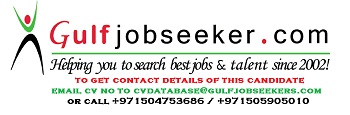 Gulfjobseeker.com CV No: 1475736Date of birth: 04/04/1992	Nationality: KyrgyzMarital status: SingleEducationEducationEducationSeptember 2009 -July 2013Kyrgyz Economic University.Bachelor degree of Management and Tourism faculty. Kyrgyz Economic University.Bachelor degree of Management and Tourism faculty. Kyrgyz Economic University.Bachelor degree of Management and Tourism faculty. Work ExperienceWork ExperienceWork Experience June 2015 to present October 2013 - January 2015December 2012 – September 2012May 2012 – October 2012,May 2011 –October2011Novotel & Adagio Al Bustan Hotel (Accor Group: 361 rooms and suits/ 279 appartments)Abu DhabiPosition: Guest Service AgentFunctional duties:Promoting the chain memberships and promotions, sales experienceConveys the brand and hotel image through the irreproachable attitudeCarry out all operations concerning guest arrival and departure in compliance with internal procedures according to Novotel and Adagio standards Using computerized front office systems, process accounts from check in through to check out, ensuring accurate postings of all incidental charges.Payment transactions: accept cash, approved credit cards, travelers’ cheques and foreign currency. To be responsible for a cashiering float.Acquire complete documents to be attached in the contract such as: folio of payment, cheque copy, merchant copy, visa page and passport copy. Ensure maximum guest satisfaction through anticipating and exceeding the specific needs and requirements of guests during their stay in the hotel.Able to understand and react to emergency response and access control procedures; monitors and operates electronic security control systems; and accurately maintains daily logs, records and forms.Ibis Al Barsha Hotel (Accor Group: 480 rooms)DubaiPosition: Guest Service Agent Functional duties:Excellent customer service.Handle check-in, check-out. Handling group check-ins and check-outs. Take reservation according to company policy, operation.Payment transactions: accept cash, approved credit cards, travelers’ cheques and foreign currency. To be responsible for a cashiering float.Ensure maximum guest satisfaction through anticipating and exceeding the specific needs and requirements of guests during their stay in the hotel.To inform guests of the facilities within the hotel. To promote the Food and Beverage outlets to increase internal Revenue, provide guests with details on local information and activities as required. To operate safety deposit box system.Demonstrated capability of greeting guests with a beautiful smile, providing information &arranging reservations in timely manner.Maryotel HotelKyrgyz Republic, BishkekPosition: ReceptionistElize Resort HotelTurkey, AntaliyaPosition: Guest Relation AgentTrainings Trainings Trainings Ibis Al Barsha Hotel, Novotel and Adagio Al BustanFront Office EssentialsCharged of multitude– tasksGuest RelationGuest ServiceFront DeskConciergeReservationHandling Guest complaints ; Guest recognition ; Novotel guest commitmentLanguagesLanguagesLanguagesEnglish  ExcellentRussian  Native language, ExcellentTurkishKyrgyz    ExcellentNative language, Excellent